Как привить ребенку любовь к чтению?научится читать самостоятельно, продолжайте совместное чтение. После прочтения каждой книги обсуждайте с ним героев и сюжет, спросите, какие выводы сделал ребенок из прочитанной книги. Превратите обсуждение в интересную игру.Любой пример заразителен! Поэтому если вы хотите привить ребенку любовь к чтению, начните с себя. Читайте и обсуждайте прочитанное между собой – это лучший стимул для ребенка.Предлагайте ребенку чтение с продолжением, т.е. интересная повесть или сказка, состоящая из нескольких глав. Пусть читает по несколько глав в день – это развивает память, внимательность, к тому же поддерживает интерес к этой книге, ведь ребенок в процессе чтения сопереживает героям и наверняка захочет узнать, чем закончится история приключений любимых героев.Будьте терпеливы! Показывайте своим примером, что чтение – это захватывающий, увлекательный процесс, а не обязательное задание на дом. Только тогда книга станет преданным другом для вашего ребенка!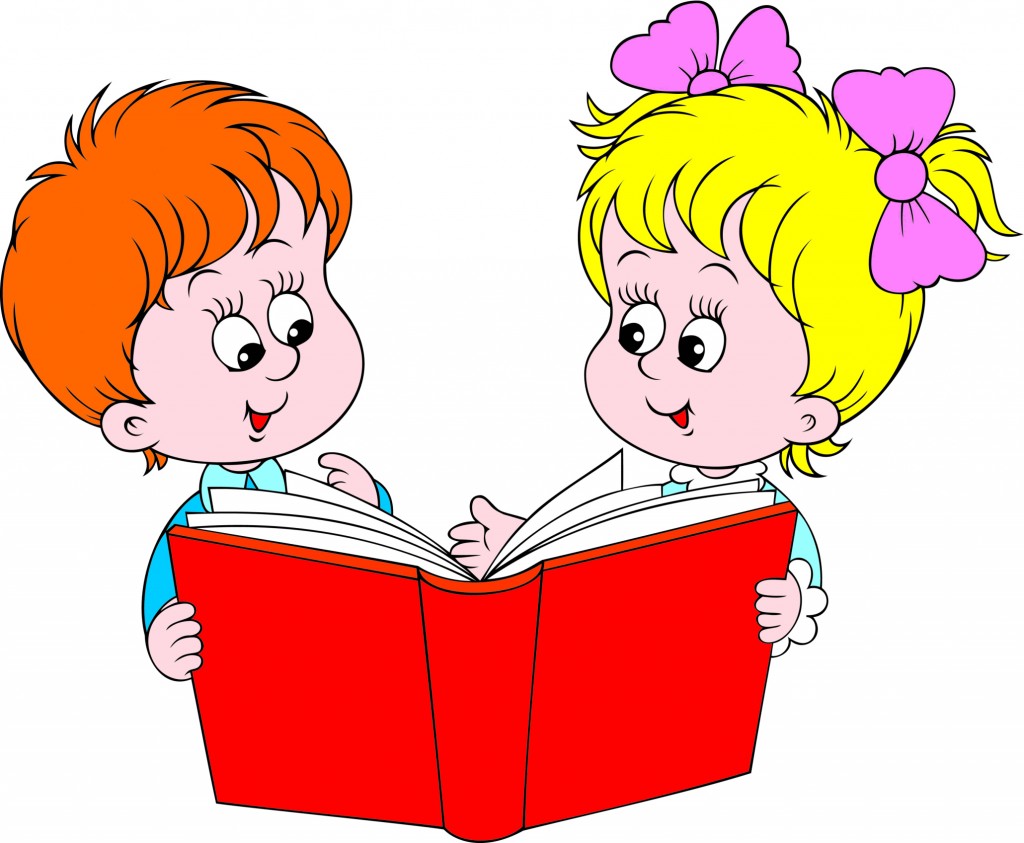                                                       Подготовила учитель-дефектолог Степанова В.П.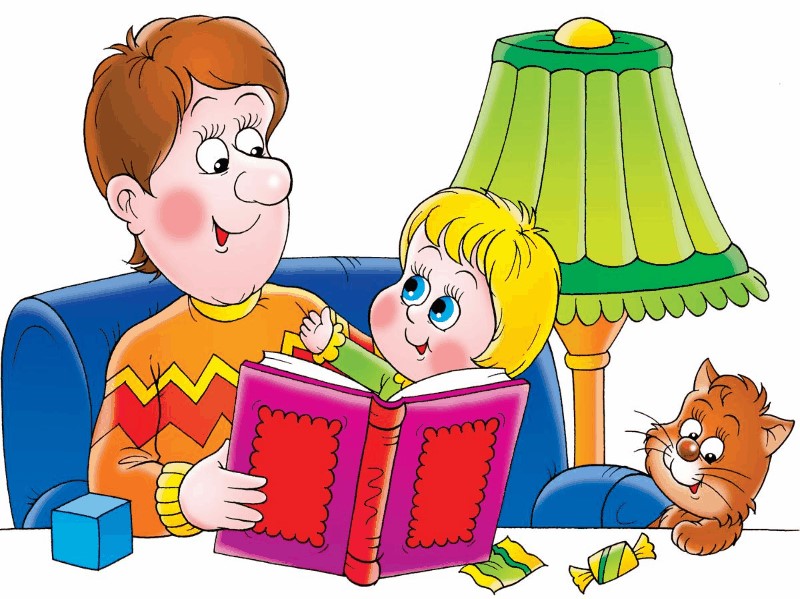 Приучать ребенка к чтению необходимо до школы. В процессе школьного обучения чтение становится обязательным, и любить это занятие становится гораздо труднее. Читайте малышам с раннего возраста как можно больше, даже когда ребенокМаксимально оградите ребенка от телевидения. Можно использовать телевизор для просмотра мультфильмов, познавательных и развивающих передач. Так ребенок получит только нужную информацию, которую вы ему предоставите. Появится больше времени для чтения, а голова будет свободна для новой информации, получаемой из книг.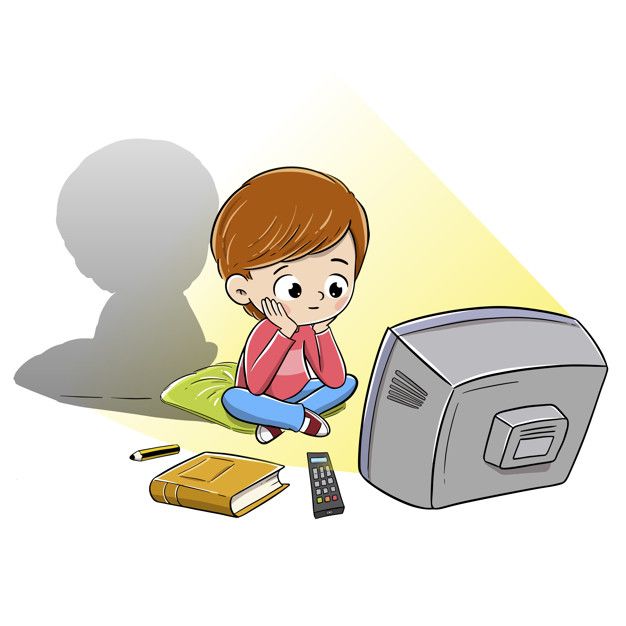 Читайте вслух! Неважно, умеет ребенок читать сам или нет, читайте ему, например, перед сном. Пусть это станет семейным ритуалом, который не только пробудит в ребенке любовь к чтению, но и сблизит родителей с любимым чадом.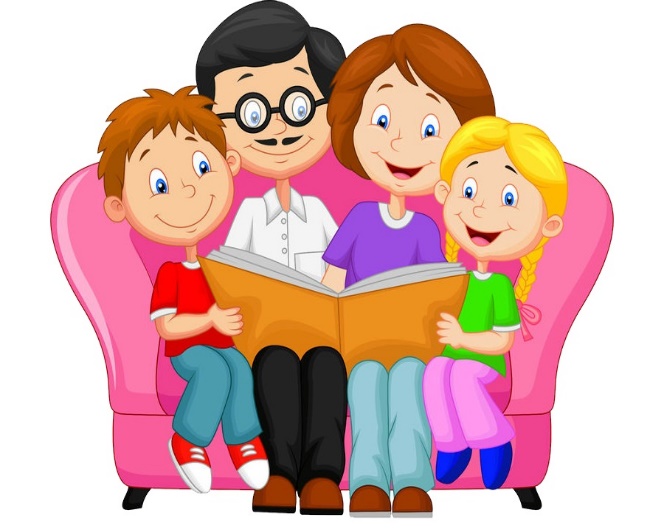 